For Office Use Only. MEMBERSHIP NUMBER: 			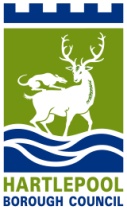 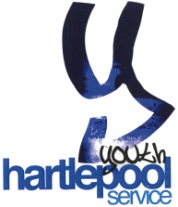 HARTLEPOOL YOUTH SERVICEMEMBERSHIP APPLICATION FORM(ALL SECTIONS MUST BE COMPLETED IN INK AND CAPITAL LETTERS)Project Name: 								     Name of School/College/Work: 						Member at any other project (please list projects): 									Where did you hear about us?: 										Forename(s): 					     Surname: 						D.O.B (dd/mm/yy): 		/	/	     Age: 		Address: 						     Town: 				     Postcode: 	______	Contact Number: 					     Emergency Contact Number: 				Gender:If you chose ‘Other’, please specify: 										Ethnic Origin:If you chose any of the ‘Other’ categories above, please specify: 							Medical History:If you chose ‘Other’, please specify: 										Do you have a Disability?:If you chose ‘Yes’, please specify: 										Please list any long term prescribed medication currently being taken:In order to support you better, could you please tick all that apply to you:If you chose ‘Other’, please specify: 										CONSENT TO SHARE & STORE INFORMATION(PLEASE TICK ALL BOXES AT THE END OF EACH STATEMENT YOU AGREE WITH)Signature of Applicant: 								Date: ______________	Signature of Parent/Carers (If applicant is under 16): 					Date: ______________Verbal ConsentIn light of the COVID 19 pandemic from September 2020 we are accepting verbal consent from Parents and Carers (those young people under 16 years of age only) to avoid the transmission of infection. Name of Parent/Guardian: 						Relationship to Applicant: 						Date of Verbal Consent Received: _______________________________Time of Verbal Consent Received: ______________________________	  	Name of staff member receiving consent: 				PLEASE NOTE: The health and safety of young people who attend our projects/provisions is our number one priority. If you would like to discuss how we are protecting young people or to see our COVID-19 specific risk assessment, please contact us on 01429 523900 or email hartlepoolyouthoffer@hartlepool.gov.ukMaleFemaleTransgenderOther (specify below)Prefer Not to SayWhite - BritishWhite – IrishWhite – Other (specify below)White & Black CarribeanWhite & Black AfricanWhite & AsianMixed – Other (specify below)IndianPakistaniBangladeshiAsian – Other (specify below)CarribeanAfricanBlack – Other (specify below)ChineseOther (specify below)Prefer Not to SayAsthmaEpilepsyDiabetesAllergiesFaintingAnxietyMigrainesOther (specify below)YesNoSpecial Educational NeedsEntitled to Free School MealsLooked After (In Care)Pregnancy / Young ParentAccessing CAMHS/CounsellingYoung CarerAsylum SeekerSchool Attendance/ExclusionOther (specify below)I understand that the information on this form will be held on a secure database by Hartlepool Borough Council Youth Service for the purpose of monitoring progress and outcomes for young people. The data will be held until the age of 19 and up to 25 for young people with additional needs.I consent to the sharing of information recorded, where appropriate, with persons who have a similar role in supporting young people, including health professionals, Children’s Hub, Family Support and Police where this would benefit me, and this would be discussed with me in advance.I understand that I can withdraw this consent at any time and have the right to access information held on me. I also have the right to withdraw consent.If any data is inaccurate, I have the right to have records amended and, in certain circumstances, deleted. If I think there is a problem with the way Hartlepool Borough Council is handling information, I can complain to the Information Commissioner’s Office (ICO) via their website at ico.org.uk/concerns/The Youth Service privacy notice, which gives more detail on the information held by the service can be accessed via the HBC website or in hard copy by asking your Youth Worker.I consent to my photographs being taken during Youth Service Activities and for it to be used, if required, for promotional purposes and evidence of projects with Youth Services.If you would like to access our privacy notice to get more information on how we store and use your information please go to the following page on the council’s website www.hartlepool.gov.uk/privacy-notices. If you have any questions regarding what you have read in the ‘Consent to Share and Store Information’ section, please speak to your Youth Worker